Hurricane Graphics LibraryThese graphics are a complation from the Massachusetts Emergency Management Agency (MEMA), the Federal Emergency Management Agency (FEMA), the National Weather Service (NWS). They can be used on social media and other platforms to promote hurricane preparedness.Be InformedBe InformedBe Informed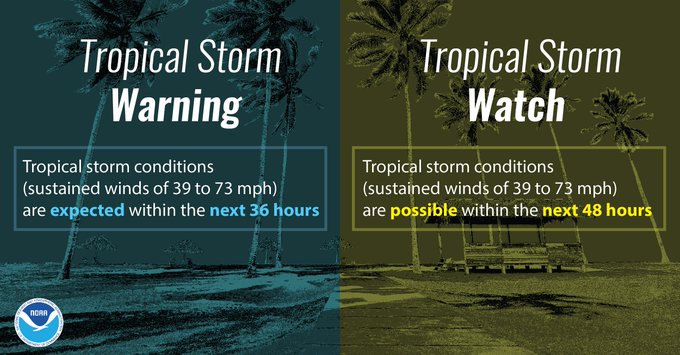 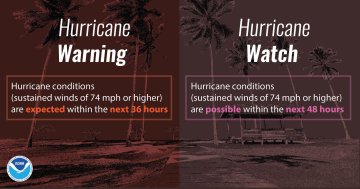 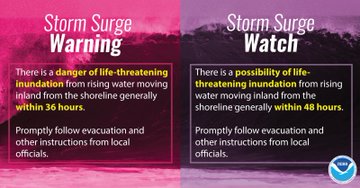 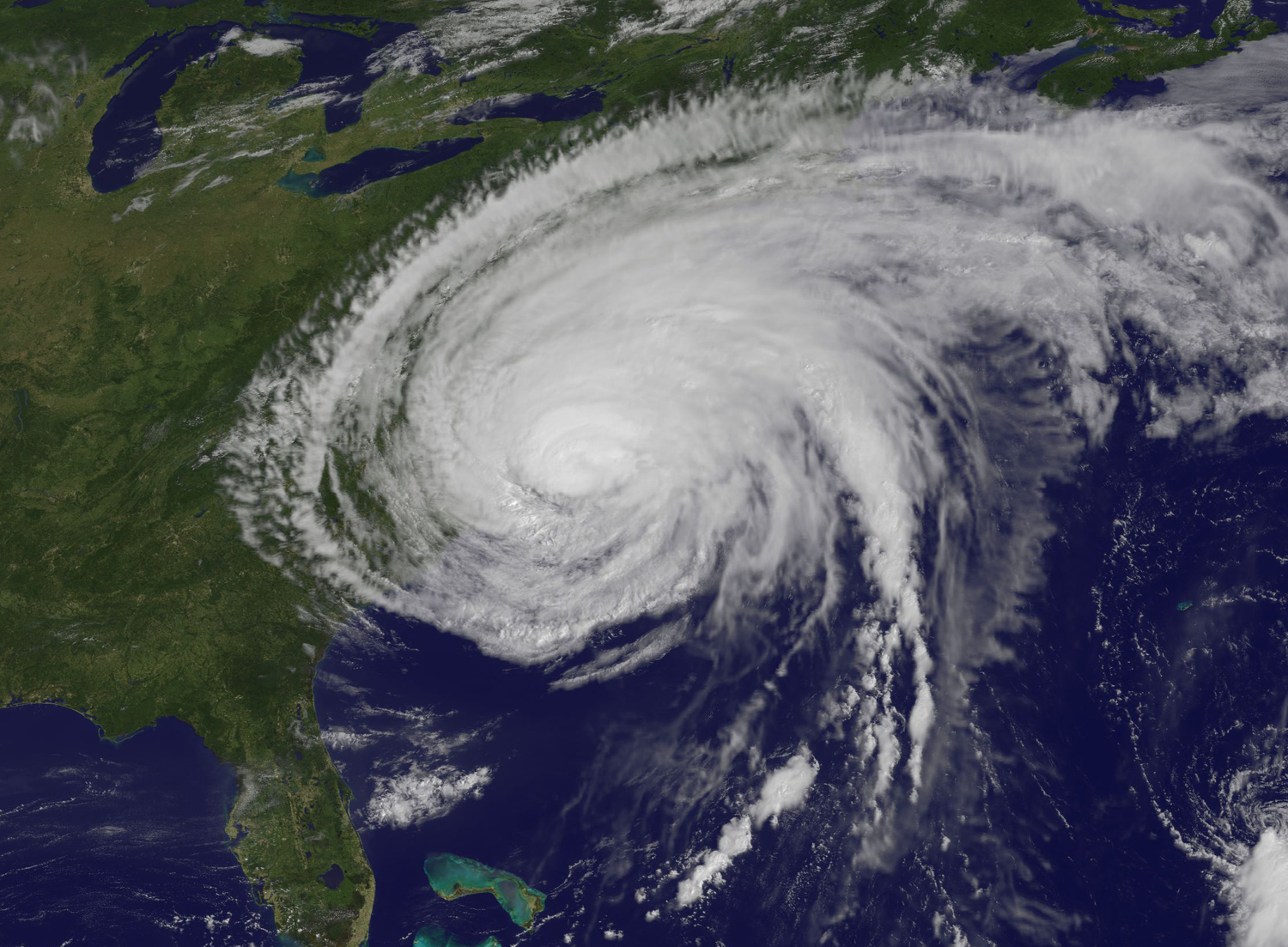 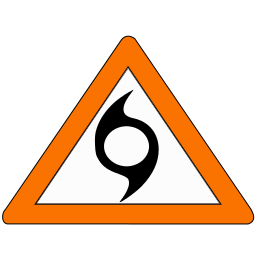 (Tropical Storm Watch)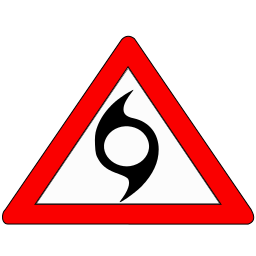 (Tropical Storm Warning)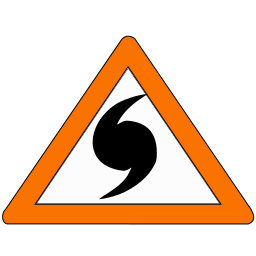 (Hurricane Watch)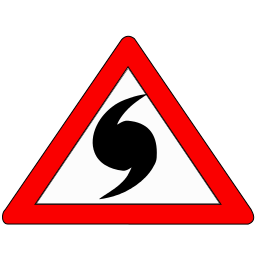 (Hurricane Warning)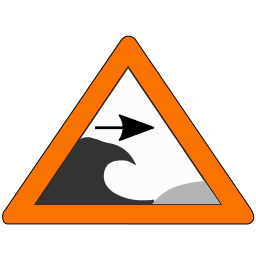 (Storm Surge Watch)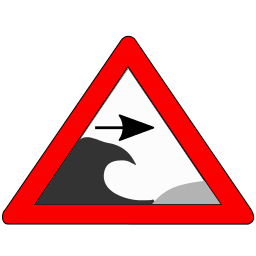 (Storm Surge Warning)Be PreparedBe PreparedBe Prepared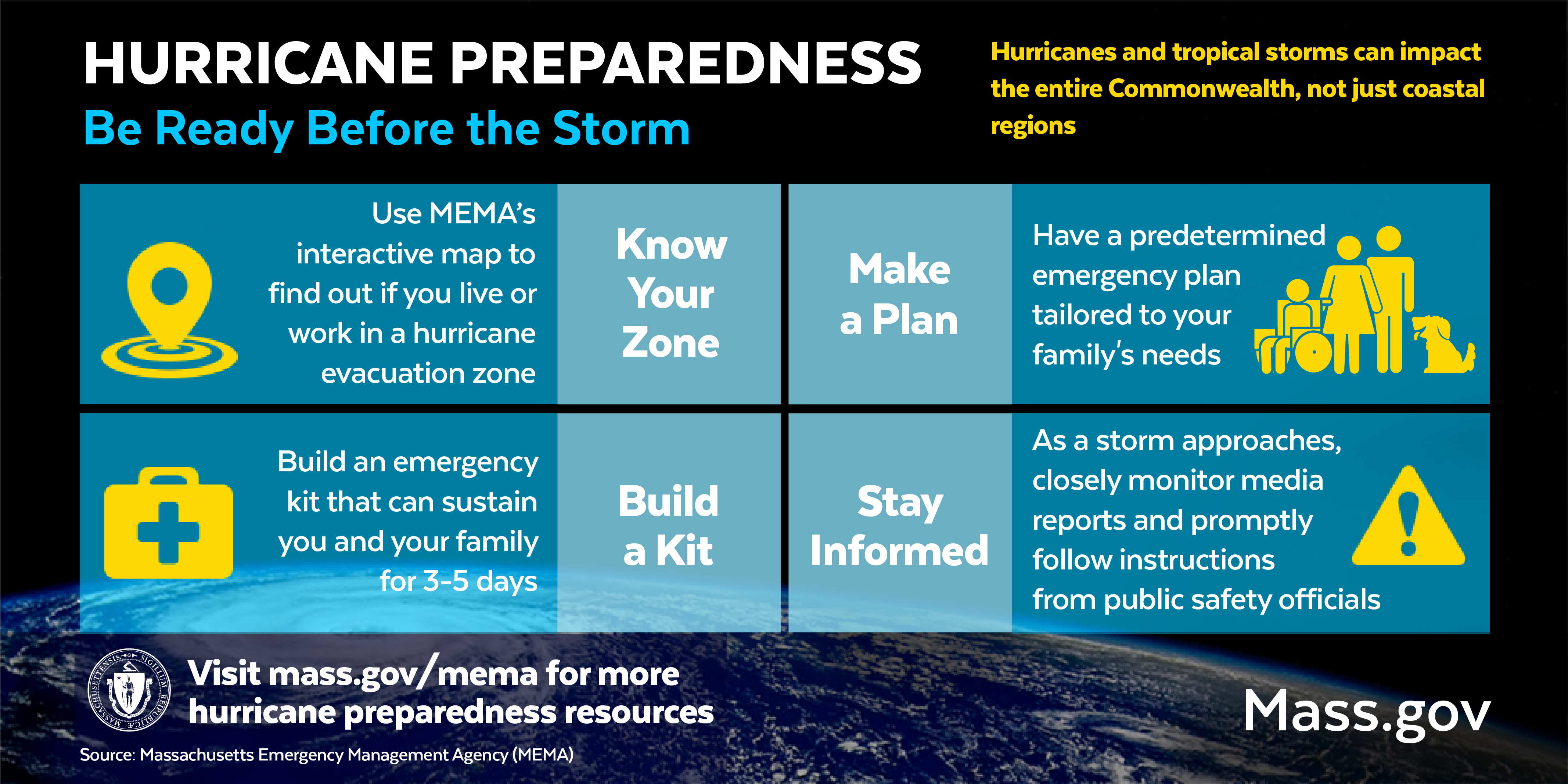 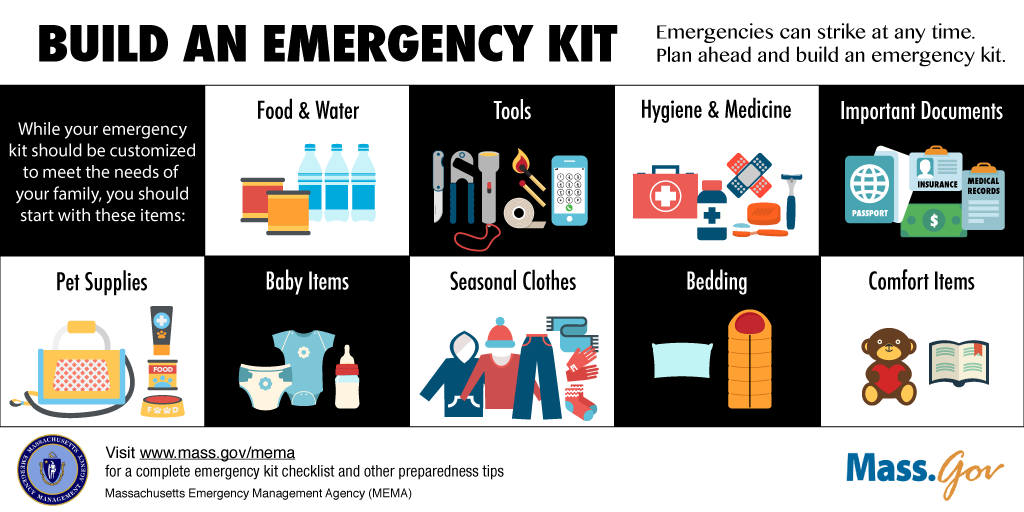 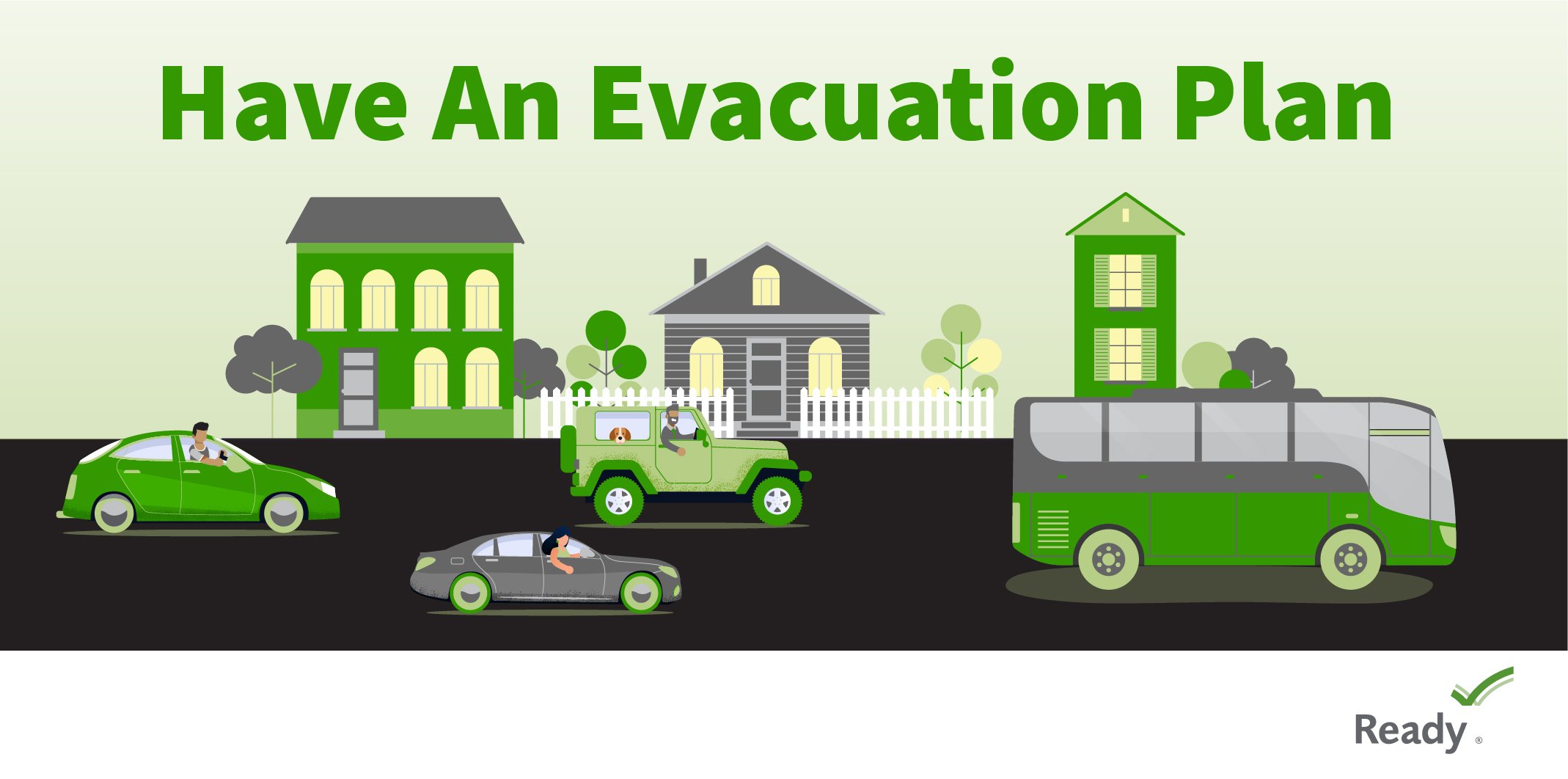 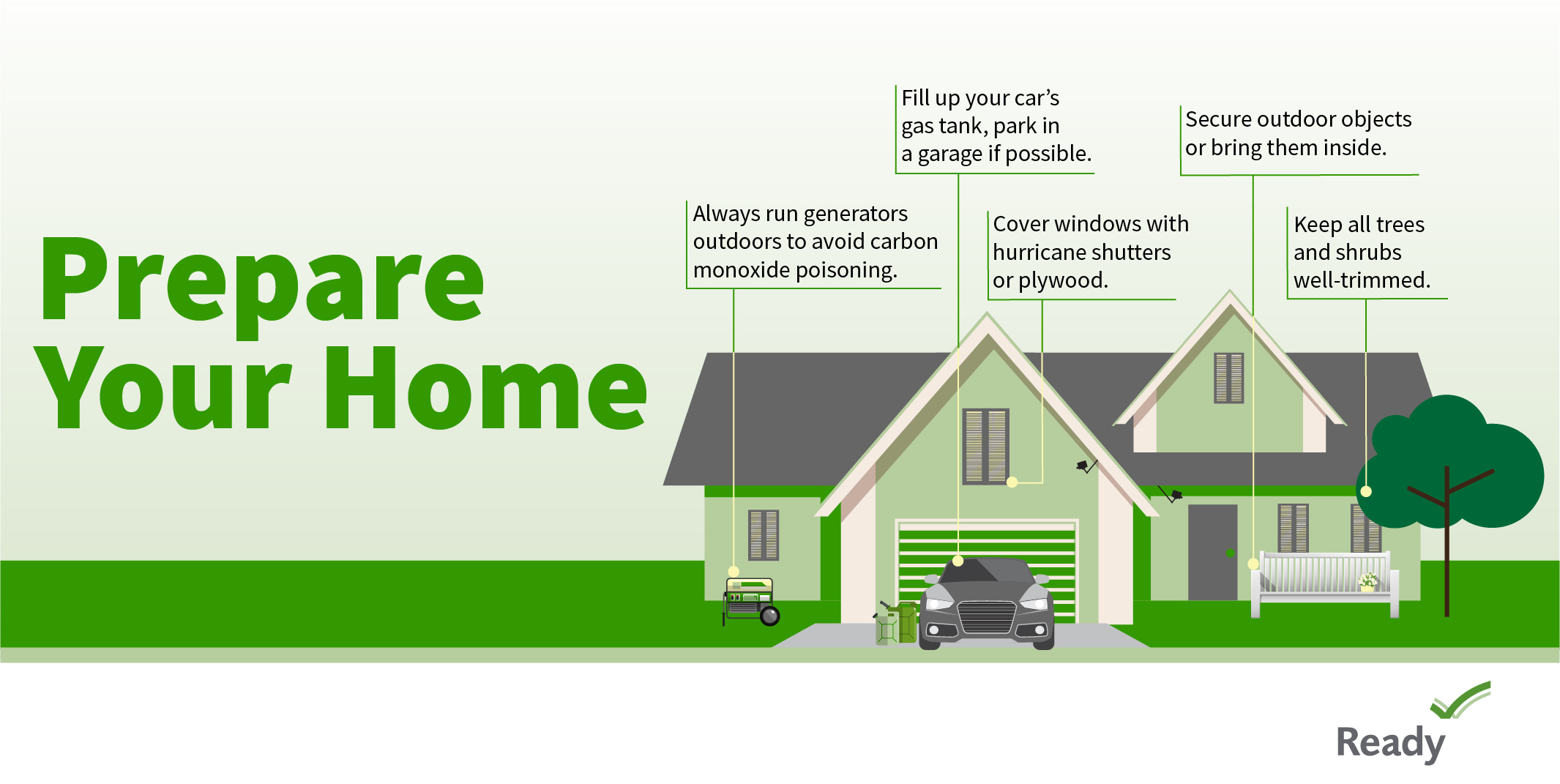 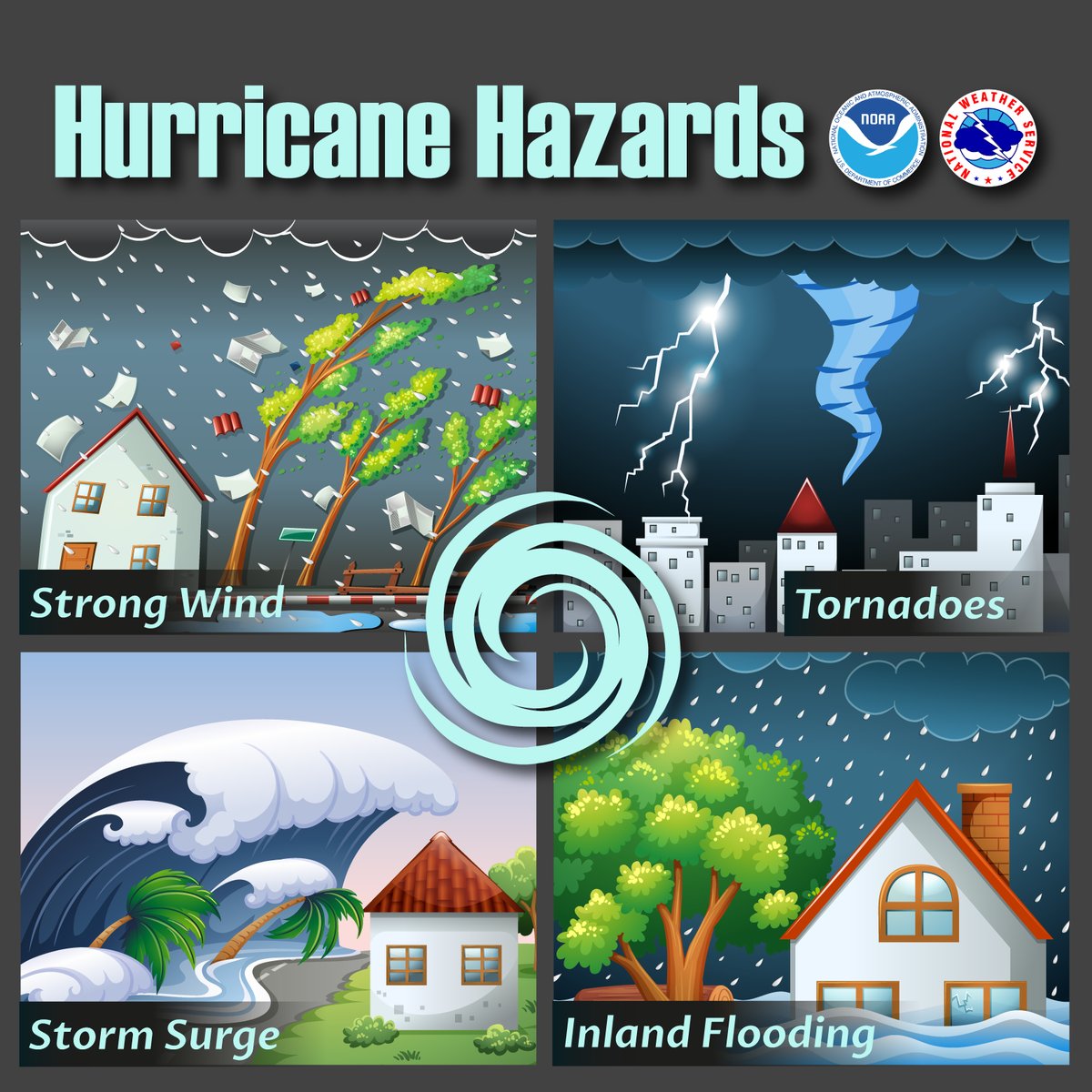 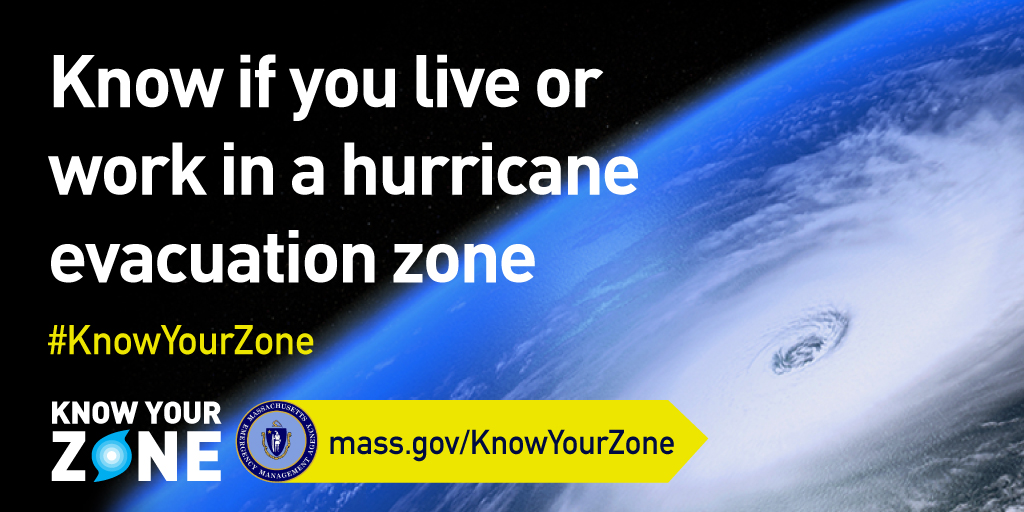 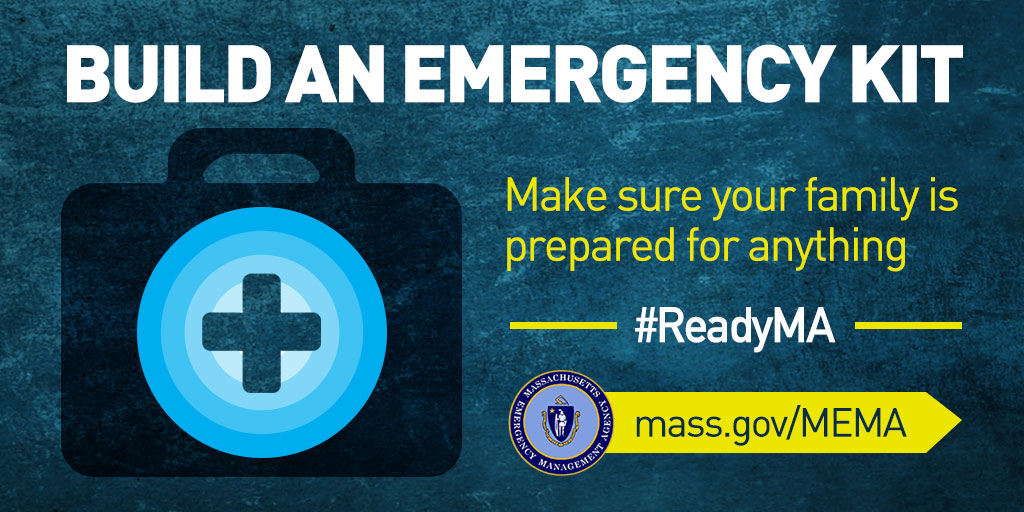 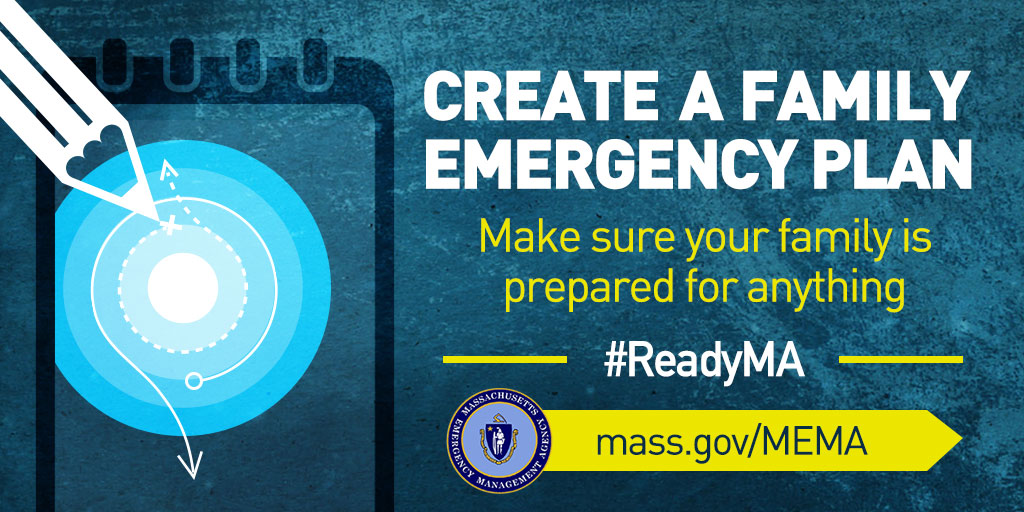 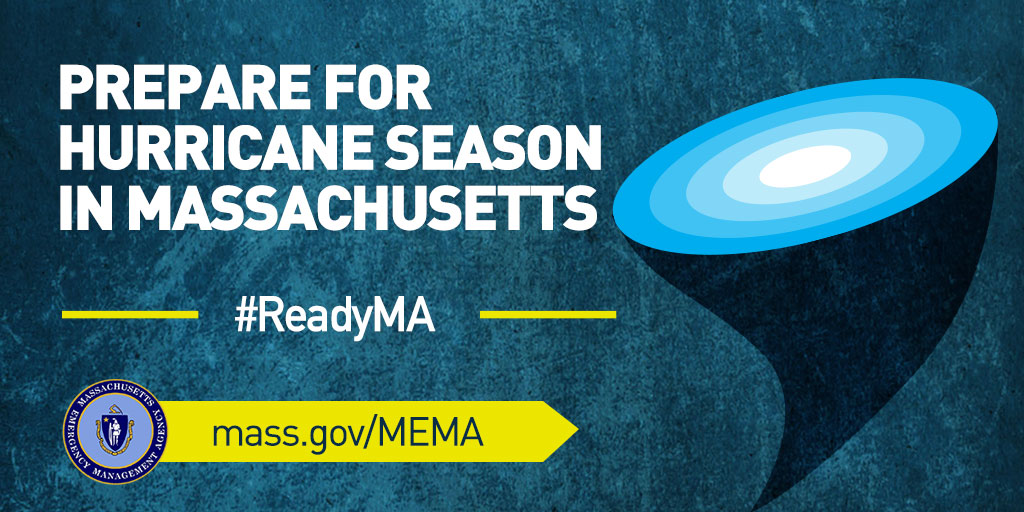 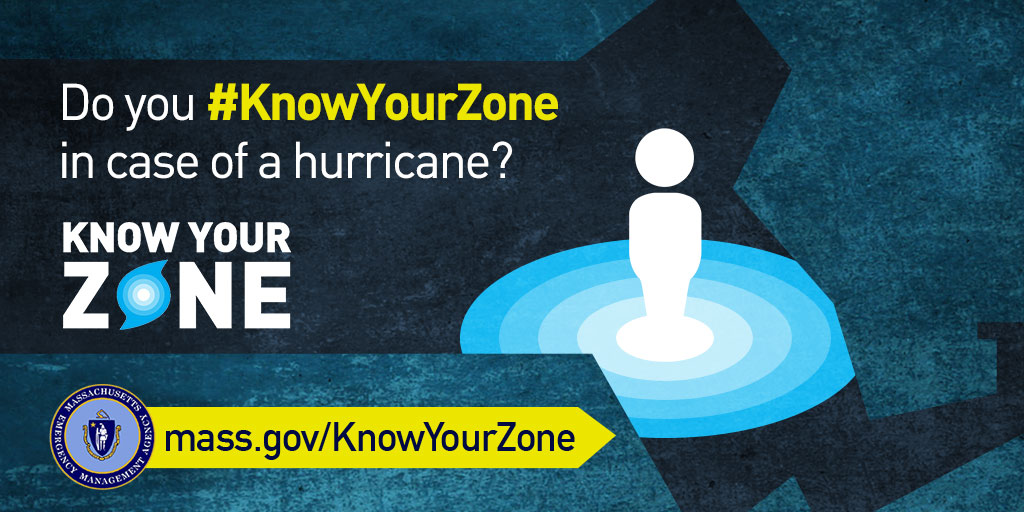 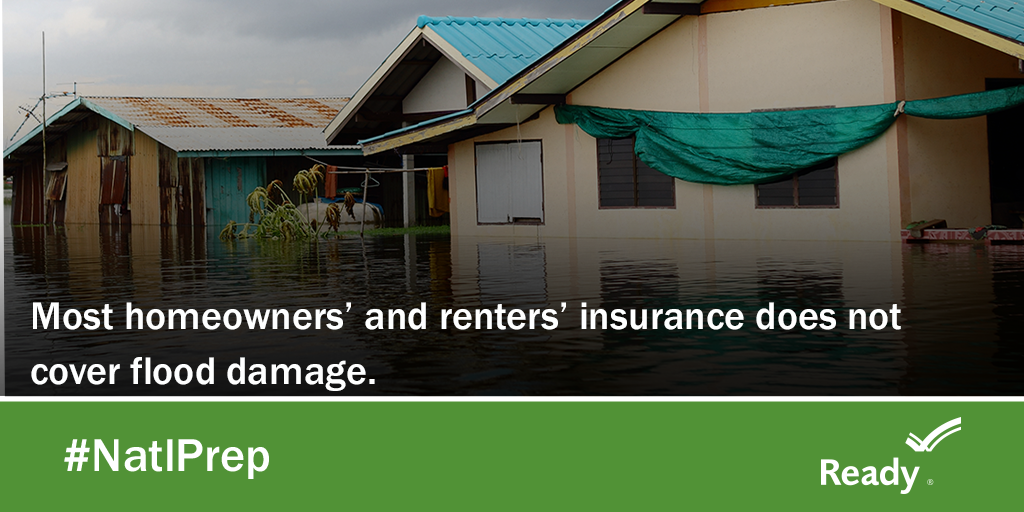 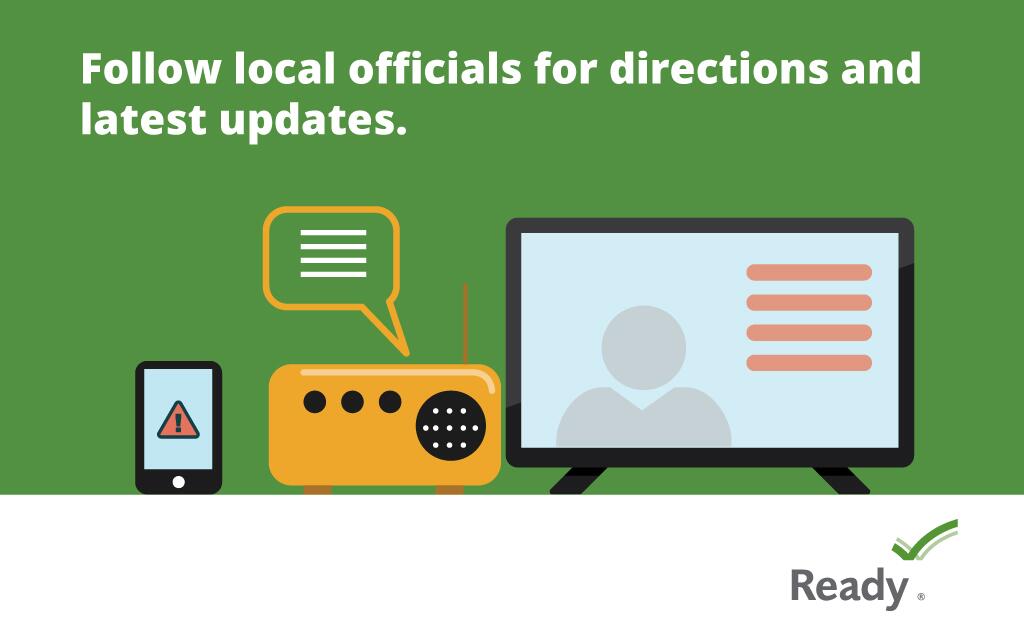 Power Outages & WindPower Outages & WindPower Outages & Wind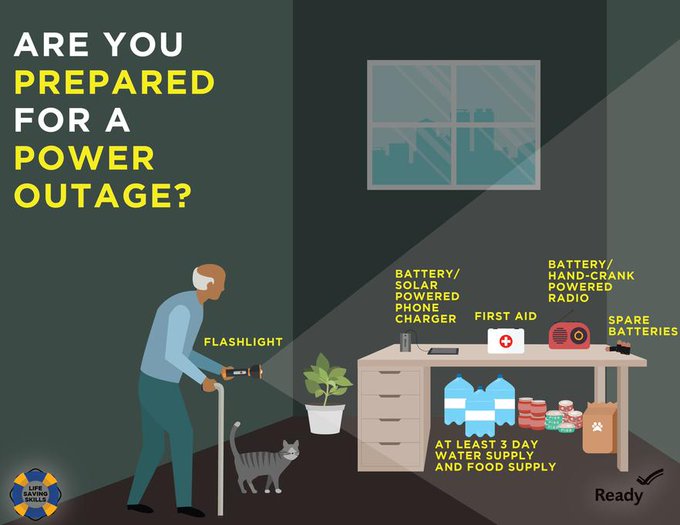 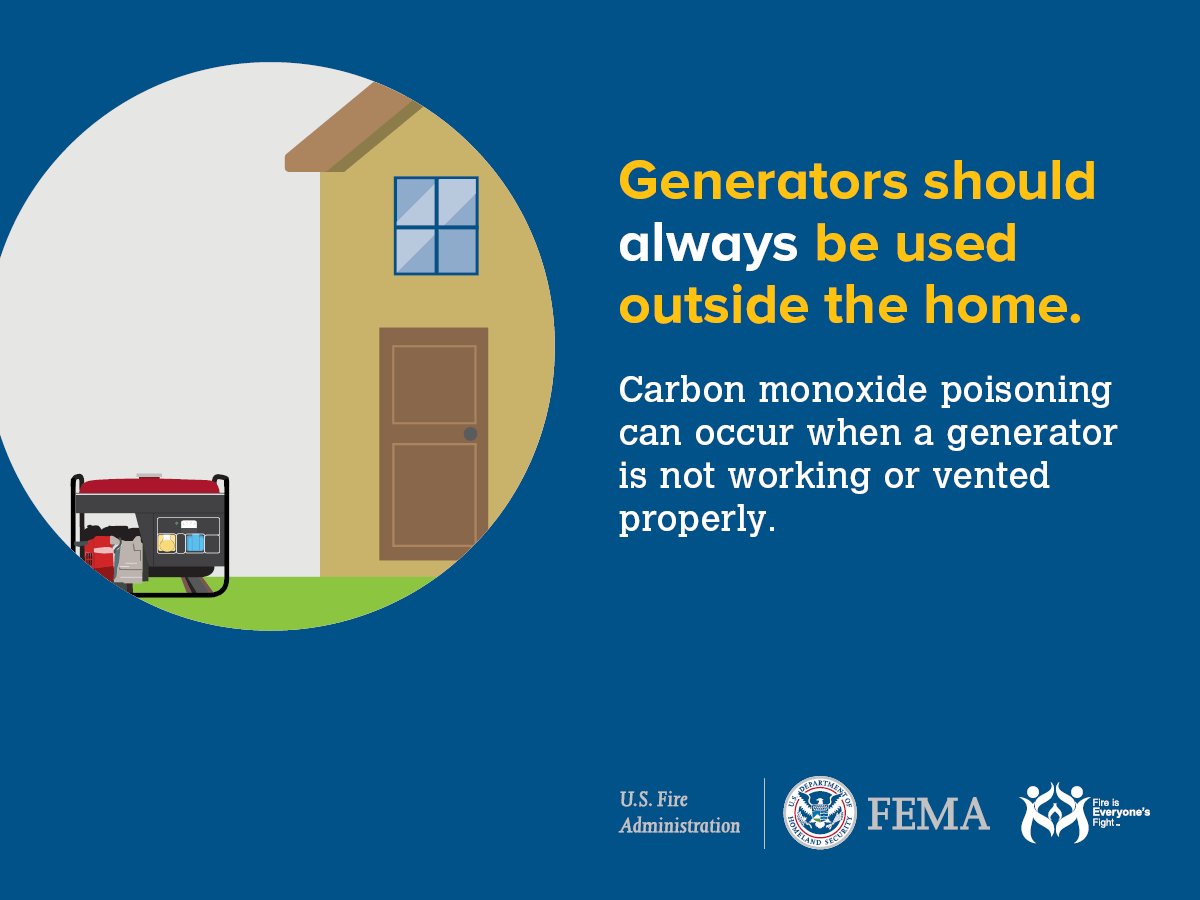 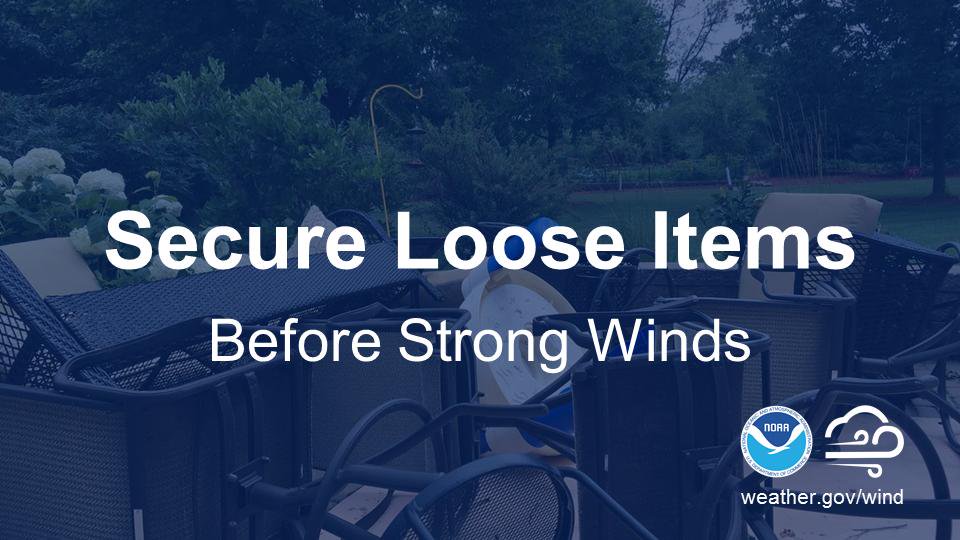 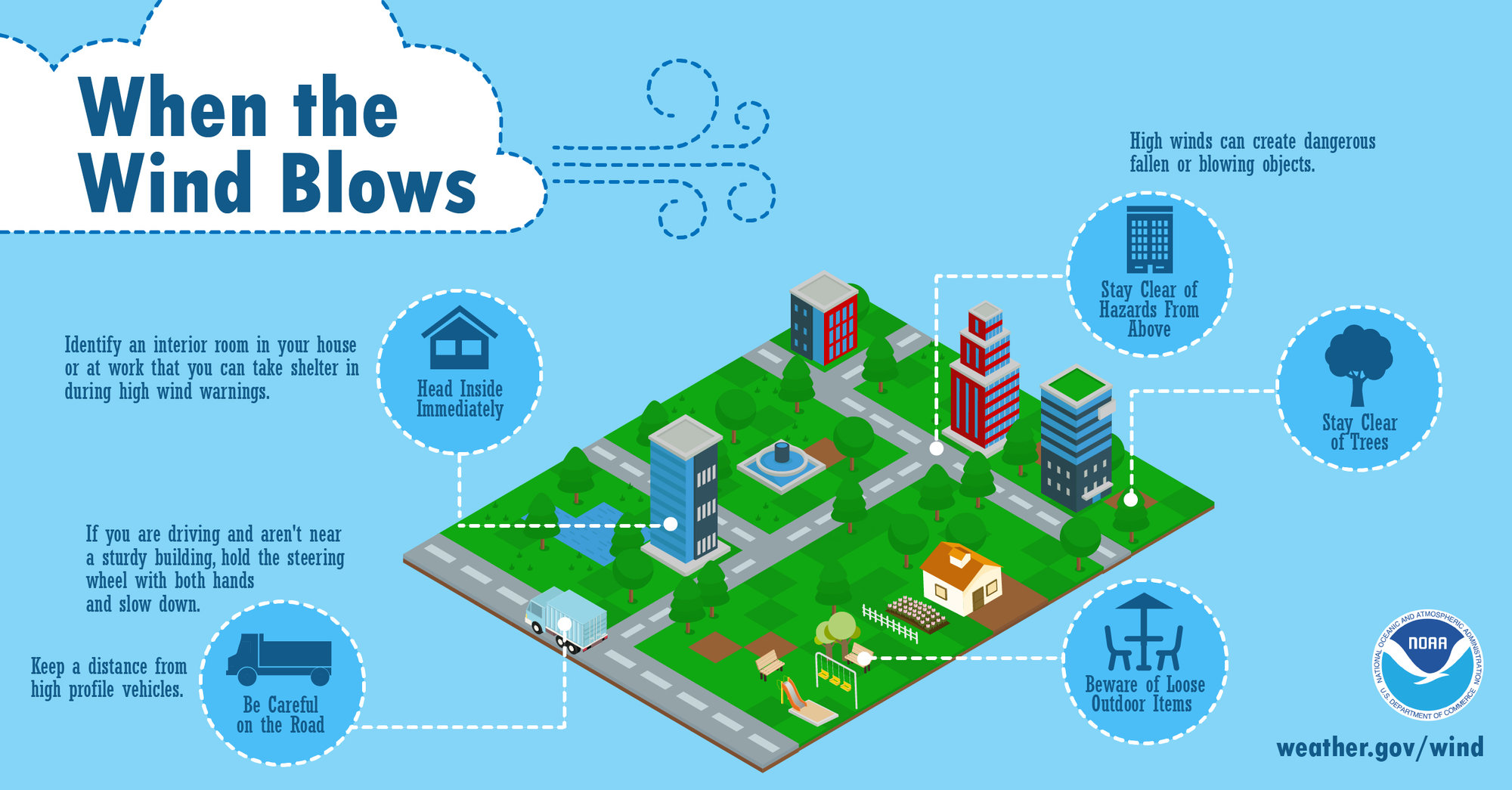 Storm Surge & Flood SafetyStorm Surge & Flood SafetyStorm Surge & Flood Safety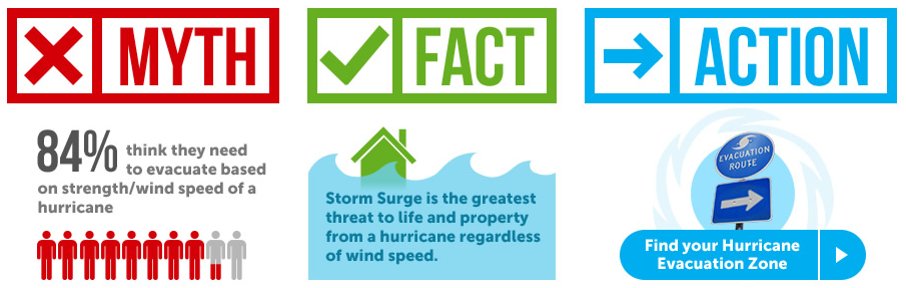 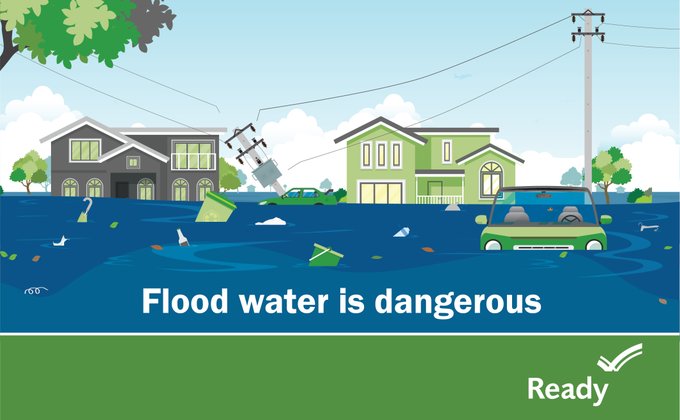 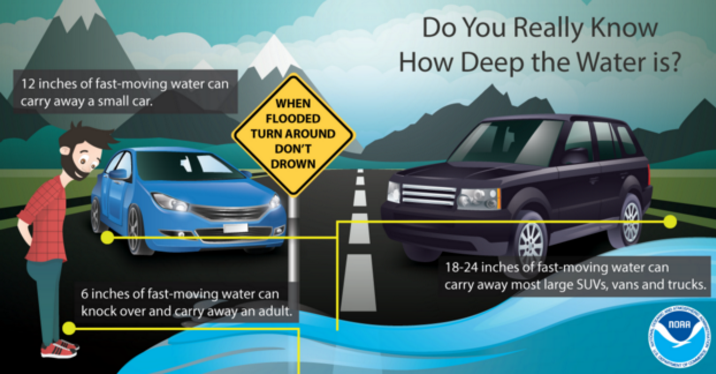 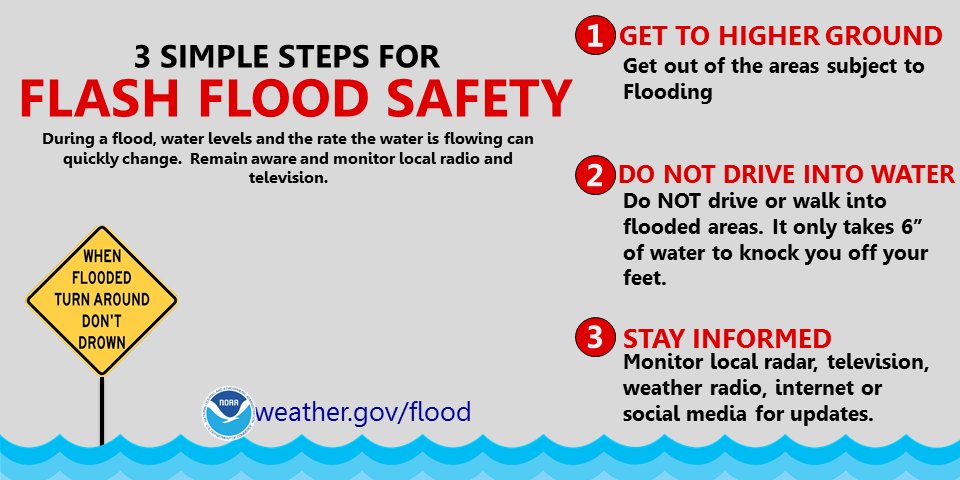 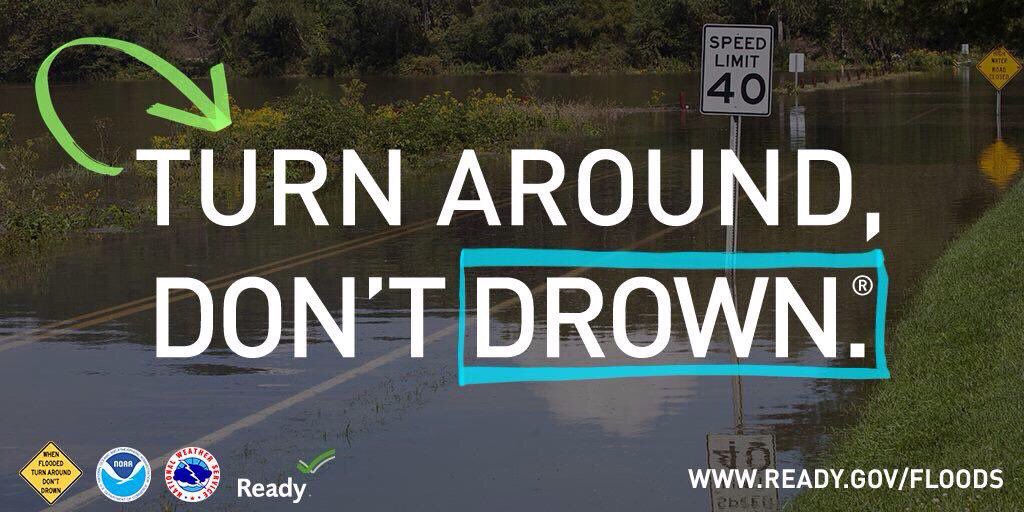 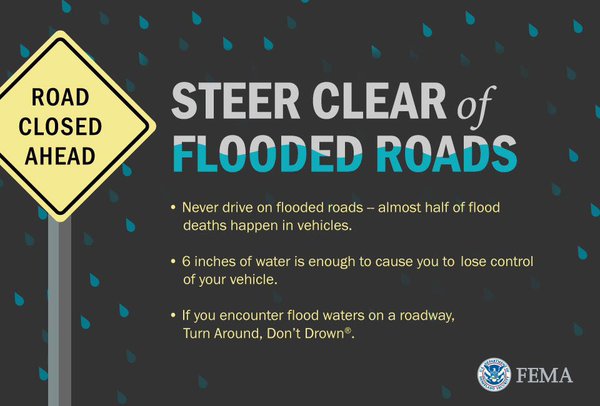 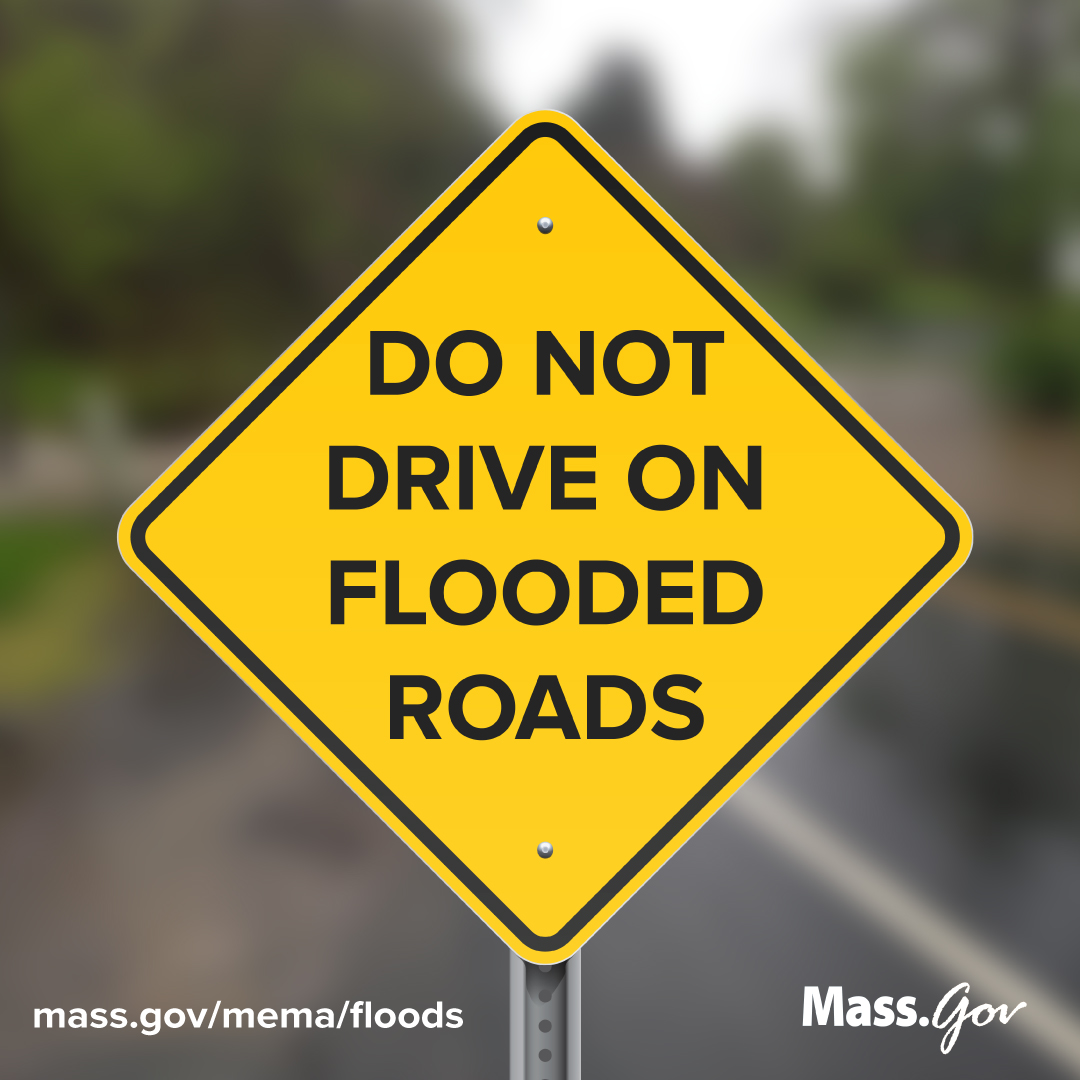 